БПОУ ВО  «БМТ»РАБОЧАЯ ТЕТРАДЬ ДЛЯ АУДИТОРНОЙ САМОСТОЯТЕЛЬНОЙ РАБОТЫ  ПО ДИСЦИПЛИНЕ БИОЛОГИЯ«Происхождение человека»Студентам 1 курса по специальности: 34.02.01 «Сестринское дело»                                           Разработчик:  С.А. Сушкова, преподаватель биологииг. Бутурлиновка, 2018СОДЕРЖАНИЕ:Пояснительная записка……………………………………………………………….3Задания для самостоятельной работы и методические рекомендации по её выполнению……………………………………………………………………………4Используемая литература…………………………………………………………….12ПОЯСНИТЕЛЬНАЯ ЗАПИСКА.Целью самостоятельной работы является овладение фундаментальными знаниями, умениями и навыками по дисциплине биология  по теме «Происхождение человека».В результате выполнения аудиторной самостоятельной работы формируются: • умения поиска оптимальных вариантов ответов, расчетов, решений; • навыки учебного исследования;• самостоятельность, ответственность; • творчество, инициативность, уверенность;• навыки работы с учебником, классическими первоисточниками, современной учебной и научной литературой, а так же Интернетом.Самостоятельная познавательная внеаудиторная деятельность студента вырабатывает психологическую установку на самостоятельное систематическое пополнение своих знаний и выработку умений ориентирования в потоке информации при решении новых познавательных, учебных задач. Руководство преподавателя самостоятельными работами заключается в том, чтобы дать возможность студентам проявить себя, свои силы в решении заданий и упражнений. Поэтому студенты сами отыскивают способы решения, при этом логика рассуждений студента может быть своеобразной, нетождественной системе размышлений, предлагаемой преподавателем или описанной в учебном пособии. Методика организации самостоятельной работы студентов зависит от структуры, характера и особенностей изучаемой дисциплины, объема часов на ее изучение, вида заданий для самостоятельной работы студентов, индивидуальных качеств студентов и условий учебной деятельности. При этом преподаватель назначает студентам варианты выполнения самостоятельной работы, осуществляет систематический контроль выполнения студентами графика самостоятельной работы, проводит анализ и дает оценку выполненной работы. Систематическое выполнение самостоятельных работ вырабатывает у учащихся наблюдательность, умение анализировать изучаемые объекты, проводить сравнения, выявлять главное, делать обобщения и выводы, решать проблемные задачи, способствует повышению качества знаний и др.№1.Перечислите какие атавизмы изображены на рисунке?.......................................................................................................................................................................................................................................................................................................................................................................................................................................................................................................................................................................................................................................................................................................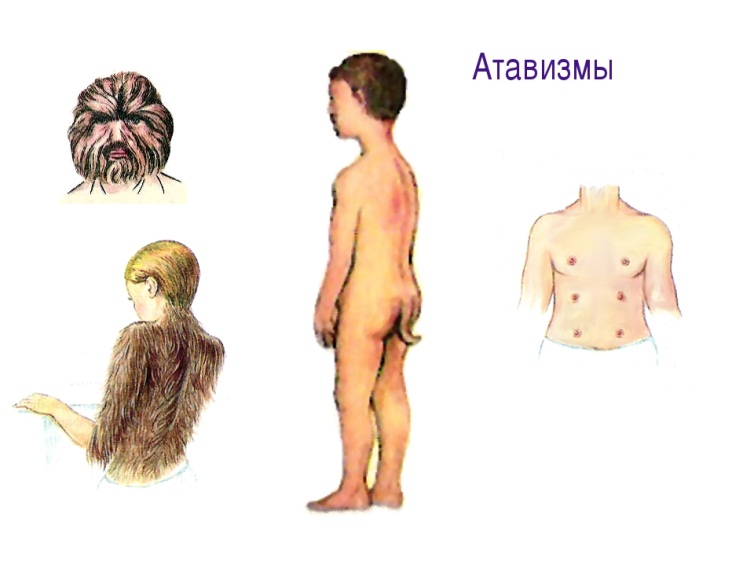 №2.Какие черты характерны для расы на этом изображении?……………………………………………………………………………………………………………………………………………………………………………………………………………………………………………………………………………………………………………………………………………………………………………………………………………………………………………………………………………………………………………………………………………………………………………………………………………………………………………………………………………………………………………….…………………………………………………………………………………………………………………..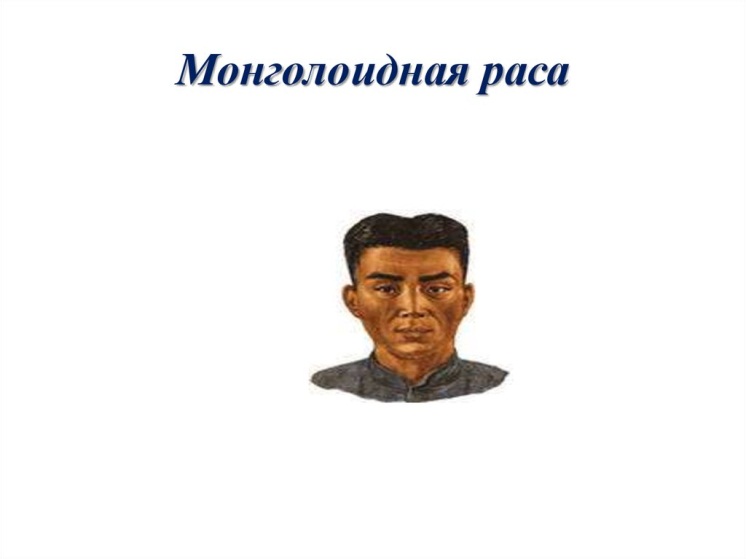 №3.Кто изображён на рисунке? Дайте характеристику данному представителю людей………………………………………………………………………………………………………………………………………………………………………………………………………………………………………………………………………………………………………………………………………………………………………………………………………………………………………………………………………………………………………………………………………………………………………………………………………………………………………………………………………………………………………………………………………………………………………………………………………………………………………………………………………………………………………………………………………………………………………………………………………………………………………………………………………………………………………………………………………………………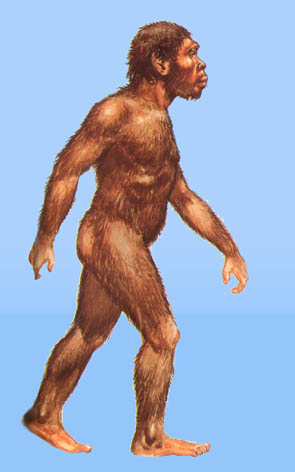 №4.  Ответьте на вопросы:А) Какая наука изучает совокупность научных дисциплин, занимающихся изучением человека, его происхождения, развития, существования в природной (естественной) и культурной (искусственной) средах?...............................................................................................................................................................Б) К какому фактору  антропогенеза относится естественный отбор?........................................................................В) Кто относится к древнейшим людям?.............................................................................................................................................................................................................................................................................................................................................................................Г) Почему кроманьонец имеет такое название?...........................................................................................................................................................................................................................................................................................................................................................................Д) Перечислите рудименты человека…………………………………………………………………………………………………………………………………………………………………………………………………………………………………………………………………………………………………………………………………………………………………………№5.Тестовый контроль  по теме   «Происхождение человека»1. Начальные этапы развития искусства обнаружены в антропогенезе:1) у синантропов;    2) у кроманьонцев;  3) у австралопитеков;  4) у питекантропов.2. Наличие у человека выроста слепой кишки — аппендикса — одно из доказательств:1)  усложнения строения человека по сравнению с животными;  2) его участия в углеводном обмене;  3) его участия в обмене белков;   4) родства человека и млекопитающих животных.3. Череп человека отличается от черепа других млекопитающих:1)  наличием только одной подвижной кости — нижней челюсти;  2) наличием швов между костями мозгового черепа;   3) преобладающим развитием мозгового черепа над лицевым; 4)  строением костной ткани.4. О родстве человека и человекообразных обезьян свидетельствует:1) способность к прямохождению;  2) сходство заболеваний;  3) наличие у них S-образного позвоночника;  4) способность к абстрактному мышлению.5. У человека в связи с прямохождением:    1) сформировался свод стопы;   2) когти превратились в ногти;    3) срослись фаланги пальцев;      4)  большой палец противопоставлен остальным.6. Все расы человека объединены в один вид, что свидетельствует:1)  о едином уровне физического развития;  2) о генетическом единстве;  5)  о  едином социальном уровне;    4) о способности к наземному образу жизни.7.  Какой из перечисленных признаков проявляется у человека как атавизм?1)   удлиненный хвостовой отдел;   2) расчлененность тела на отделы; 3) дифференциация зубной системы;    4) пятипалый тип конечности.8. Человека относят к классу млекопитающих, так как у него:1) внутреннее оплодотворение;  2) легочное дыхание;  3) четырехкамерное сердце;  4) есть диафрагма, потовые и млечные железы.9. Наличие хвоста у зародыша человека на ранней стадии развития свидетельствует:1) о возникших мутациях;  2) о проявлении атавизма;  3) о нарушении развития плода в организме; 4) о происхождении человека от животных.10. Прямохождение у предков человека способствовало:1)  освобождению руки;   2) появлению речи;  3)  развитию многокамерного сердца;  4) усилению обмена веществ.11. Формирование человеческих рас шло в направлении приспособления:1) к использованию различной пищи;  2) к наземному образу жизни;  3) к  жизни в различных природных условиях;  4) к  невосприимчивости к различным заболеваниям.12. Все виды деятельности человека относят к факторам: 1)  абиотическим;   2)  биотическим;   3) антропогенным;   4) периодическим.13. Прямохождение с опорой на руки было характерно:1) для австралопитека;  2) для питекантропа;  3) для синантропа;  4) для неандертальца.14. К виду Homo sapiens относят:1) австралопитеков;  2) питекантропов;  3) синантропов;  4) никого из перечисленных групп.15. Установите последовательность стадий эволюции человека:А) австралопитек;     Б) древнейшие люди;     В) дриопитек;     Г) новые люди;Д) древние люди;    Е) человек умелый№6.  Заполните таблицу:   Характеристика австралопитека.№7. Вставьте пропущенные слова в таксономии человека№8 Что такое расизм?............................................................................................................................................................................................................................................................................................................................................Привидите примеры этого явления:………………………………………………………………………………………………………………………………………………………………………………………………………………………….………………………………………………………………………………………………………………….№9 Кто и где обосновал гипотезу происхождения человека от обезьяноподобного предка?........................................................................................................................................................................................................................................................................................................................................................................................................................................................................................................................................................................................................................................................................................................№10. Составьте кроссворд на ключевое слово:1………………………………………………………………………………………………………………………………………………………………………………………………….2………………………………………………………………………………………………………………………………………………………………………………………………..3……………………………………………………………………………………………………………………………………………………………………………………………….4………………………………………………………………………………………………………………………………………………………………………………………………..5………………………………………………………………………………………………………………………………………………………………………………………………….6…………………………………………………………………………………………………………………………………………………………………………………………………7………………………………………………………………………………………………………………………………………………………………………………………………….1234567891011121314151)2)3)4)возрастМеста находок останковОсобенности строенияОбраз жизниНадцарствоЭукариотыЦарство…………………ПодцарствоМногоклеточныеТипХордовые…………ПозвоночныеКлассМлекопитающиеОтряд………………….ПодотрядЧеловекоподобныеНадсемействоГоминиды (человекоподобные)……………..Гоминиды или людиРодЧеловекВид………………………….1.ч2.е3.л4.о5.в6.е7.к